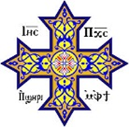 سفر أعمال الرسلالمقدمة س1 ) يطلق على سفر أعمال الرسل إسما آخر وهو .........................         أ -  سفر أعمال الرب يسوع بعد صعوده ( لأن أول إصحاح يتحدث عن صعوده )        ب-  سفر أعمال القديسان بطرس وبولس ( لأنه يهتم بهما على طول السفر )        ج-  سفر أعمال الروح القدس بواسطة الرسل س2 ) يعتبر هذا السفر من الأسفار ........................        أ- النبوية                   ب- التاريخية                     ج- القصصية   س3) يؤكد مفسرى الكتاب المقدس أن كاتب هذا السفر هو القديس لوقا الطبيب ، ومن         المعروف أنه كان ...........................        أ- أممياً                    ب- يهودياً                        ج- عبرانياً س4) هو السفر الوحيد الذى نلاحظ أن بدايته يشير فيها إلى الكلام الاول الذى أرسله         لثاؤفيلس .. أى إلى الانجيل الذى كتبه القديس لوقا له قبل ذلك .. ثم نلاحظ فى            نهايته أنه ينتهى بــ ...................................        أ- استشهاد القديس بولس الرسول.        ب- ابتداء اضطهاد نيرون الملك للكنيسة.       ج- ليس له نهاية. س5)  نلاحظ فى كنيستنا الجميلة أنه بعد قراءة الإبركسيس ( سفر أعمال الرسل )        أ- العظة التى يعظ بها الأب الكاهن للشعب.       ب- تقرأ لنا السنكسار الذى يشير إلى عمل الروح القدس مع قديسى الكنيسة.       ج- نرنم لحن " صعد إلى علو السموات وأرسل لنا الباراكليط ". س6)  نجد عبارة " نفس واحدة " تتكرر كثيرا فى هذا السفر وفيها نستدل على وحدانية          الاشخاص بقوة الروح القدس نجدها فى ( 1 : 14 ) ، ( 2 : 1 ) ، ( 2 : 46 ) ،         ( 4 : 24 ) ، ( 4 : 32 ) ، ( 5 : 12 ) ، ( 8 : 6 ) ... وأيضا        أ- ( 15 : 4 )                  ب- ( 15 : 25 )                 ج- ( 15 : 36 ) س7)  نجد فى هذا السفر حوالى ستة عظات للقديس بطرس وأيضا حوالى ستة عظات          للقديس بولس ، أما خطاب القديس استفانوس .. فنجده فى الاصحاح ..........        أ- الخامس                          ب- السابع                     ج- التاسع س8)  الشخص الذى أرسل له القديس لوقا هذا السفر هو " ثاؤفيلس " هو ........................         ....................... ( وهو يخص كل واحد مننا أيضا )أ- حامل الاله                   ب- محب الاله                ج- عطية الله س9)  نلاحظ أن القديس لوقا انتهى من كتابة هذا السفر حوالى سنة ..............         أ- 45 ميلادية ( أى بعد صعود السيد المسيح بحوالى 12 سنة )       ب- 62 ميلادية (أى بعد صعود السيد المسيح بحوالى 30 سنة )       ج- 75 ميلادية (أى بعد خراب أورشليم )  س10) نجد فى هذا السفر أن الرؤيا التى رآها القديس بولس الرسول للرب يسوع وهو فى         طريقه إلى دمشق قد ذكرها ثلاث مرات لكى تكتمل صورة هذه الرؤيا لنا كاملة          نجدها فى .............................         أ- اصحاحات ( 9 ، 22 ، 25 )       ب- اصحاحات ( 9 ، 21 ، 27 )       ج- اصحاحات ( 9 ، 22 ، 26 )